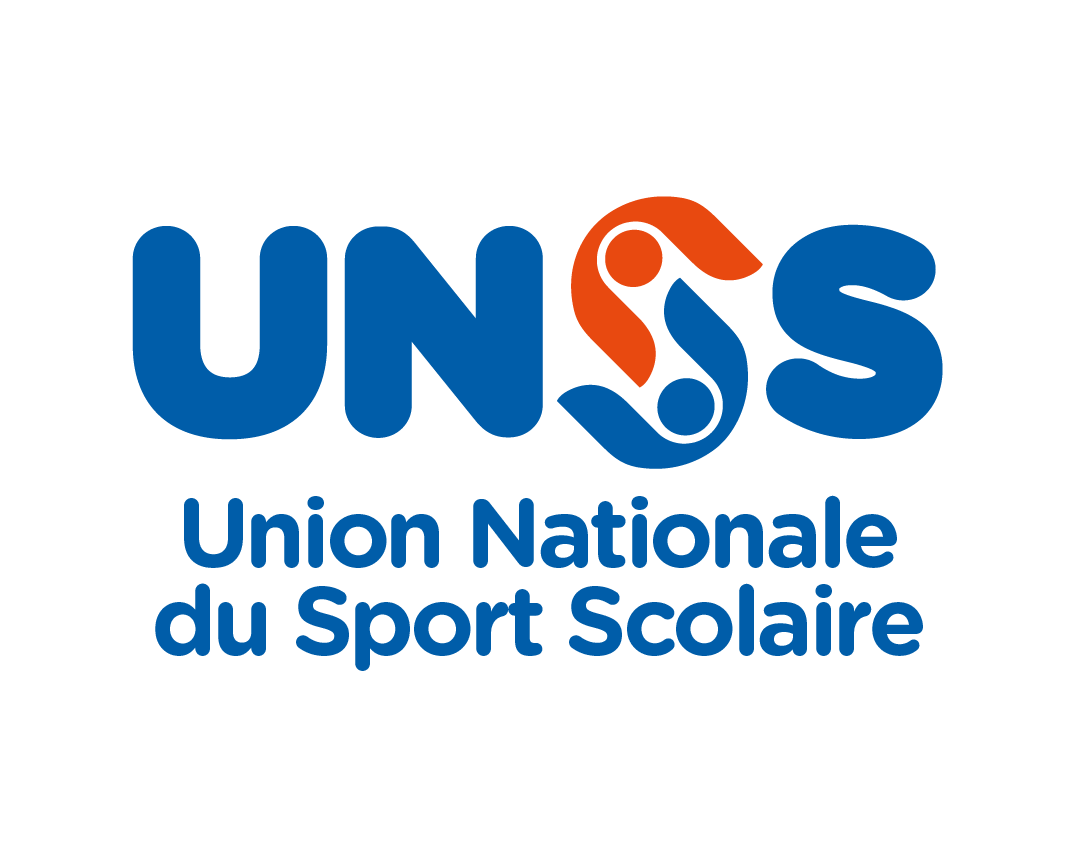 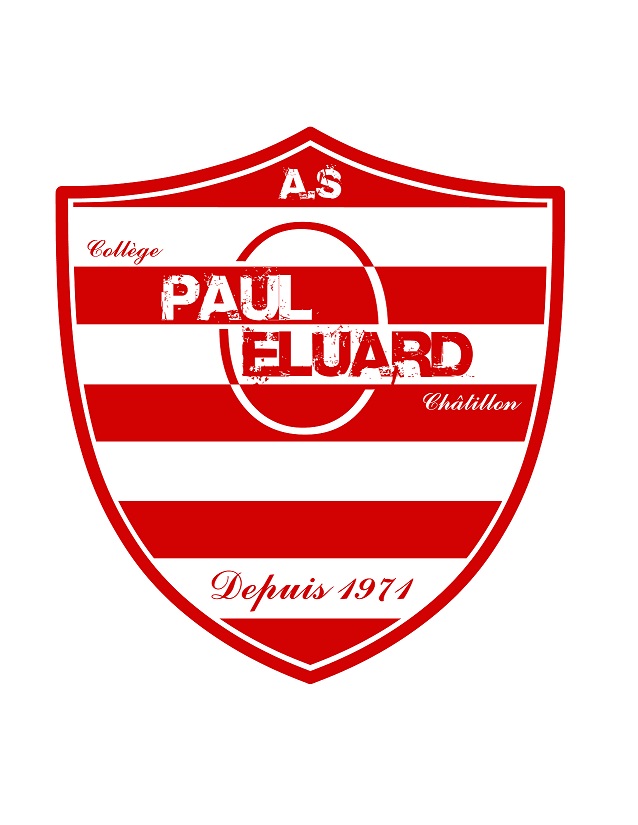 Lundi Mardi Mercredi Jeudi Vendredi 12h00 - 13h0012h00 - 13h0013h30 - 14h3012h00 - 13h0012h00 - 13h00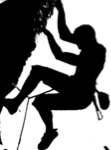 ESCALADE 6ème - 5ème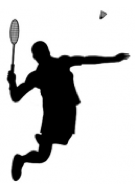 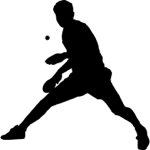 TENNIS DE TABLE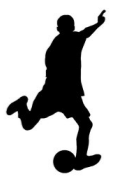 FUTSALESCALADE 6ème - 5ème14h30 - 15h30TENNIS DE TABLEFUTSALESCALADE 6ème - 5èmeTENNIS DE TABLEFUTSAL17h30 - 18h3017h30 - 18h3015h30 - 16h4517h30 - 18h3017h30 - 18h30ESCALADE 4ème - 3ème 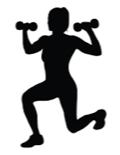 RENFORCEMENT MUSCULAIRE 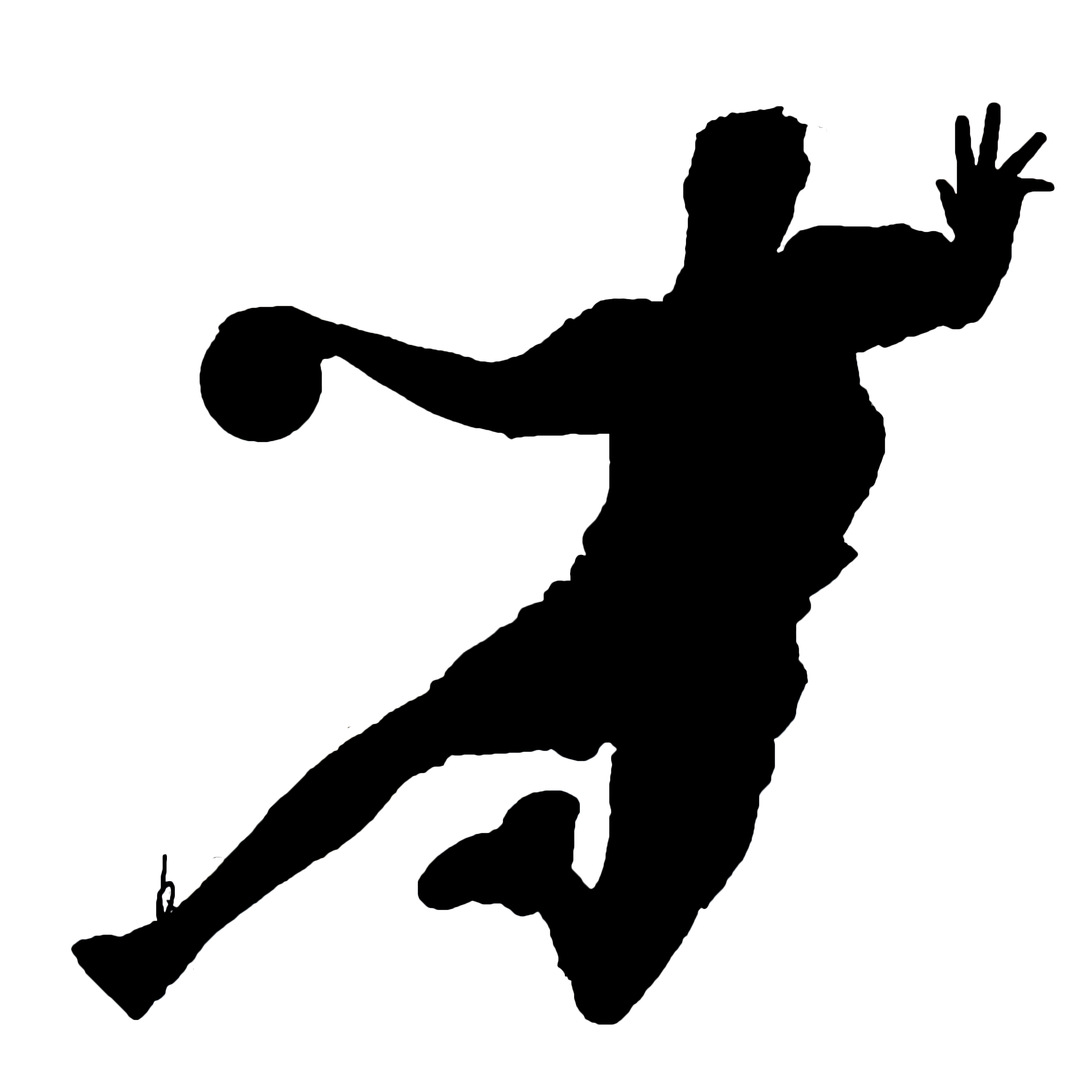 ESCALADE 4ème - 3ème RENFORCEMENT MUSCULAIRE 16h45 - 18h00ESCALADE 4ème - 3ème RENFORCEMENT MUSCULAIRE 